北北京中博智远教育科技有限公司关于举办“住房和城乡建设领域专业技术管理人员职业培训合格证书”培训班的通知各单位及相关考生：为进一步贯彻国务院、住房和城乡建设部关于规范职业资格证书的精神，确保行业证书颁发的规范和统一，决定自2009年9月10日起，废止建设行业以前颁发的其他各类证书，一律启用由住房和城乡建设部统一印制、中国建设教育协会颁发的《住房和城乡建设领域专业技术管理人员职业培训合格证书》。此类证书由中国建设教育协会统一管理，任何机构或个人不得自制或翻印。一、证书类别：施工员（工长）、质检员、材料员、资料员、安全员、监理员、全国监理工程师二、培训内容：分基础知识和实务管理两部分。三、培训方式：自学+面授，于每月第一周开始集中面授。四、考试方式：由中国建设教育协会统一命题，统一阅卷。各考点按照建协要求在当地安排考场组织考试。五、证书颁发：考试通过后的15个工作日之内，合格者由中国建设教育协会盖印颁发《住房和城乡建设领域专业技术管理人员职业培训合格证书》，全国通用，证书网上查询。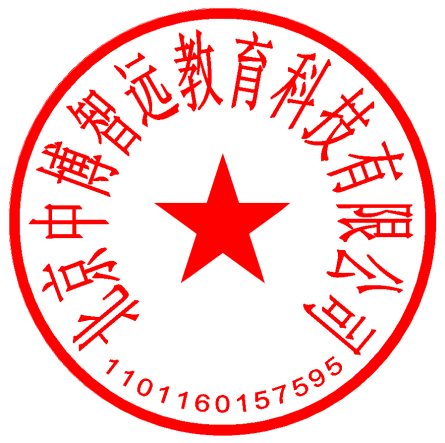                                   北京中博智远教育科技有限公司                                二0一二年五月10日住房和城乡建设部领域技术管理岗位、职业技能岗位、建筑机械培训考试报名表申报专业：        所在区域：             岗位名称收费标准学习内容考试时间发证机关报名所需材料造价员4000.00工程造价基础知识
工程计量与计价实务（土建）中国建设工程造价管理协会需：身份证复印件和学历证复印件A4纸各一张；1张1寸蓝底彩照 施工员850.00专业基础知识专业管理实务中国建设教育协会　　　全国通用，网上查询需：身份证复印件和学历证复印件A4纸各一张；1张1寸蓝底彩照 【电子版】安全员850.00	专业基础知识专业管理实务中国建设教育协会　　　全国通用，网上查询同上质检员850.00 专业基础知识、专业管理实务每月第一周周六
特殊情况顺延中国建设教育协会　　　全国通用，网上查询同上材料员850.00专业基础知识专业管理实务每月第一周周六
特殊情况顺延中国建设教育协会　　　全国通用，网上查询同上资料员850.00 专业基础知识专业管理实务每月第一周周六
特殊情况顺延中国建设教育协会　　　全国通用，网上查询同上试验员850.00专业基础知识、专业管理实务每月第一周周六
特殊情况顺延中国建设教育协会　　　全国通用，网上查询同上合同员850.00专业基础知识、专业管理实务每月第一周周六
特殊情况顺延中国建设教育协会　　　全国通用，网上查询同上物业管理员850.00专业基础知识、专业管理实务每月第一周周六
特殊情况顺延中国建设教育协会　　　全国通用，网上查询同上测量员850.00专业基础知识、专业管理实务每月第一周周六
特殊情况顺延中国建设教育协会　　　全国通用，网上查询同上监理员850.00专业基础知识专业管理实务每月第一周周六
特殊情况顺延中国建设教育协会　　　全国通用，网上查询同上非注册类的全国监理工程师1300.00工程建设监理概论、工程建设合同管理、工程建设质量控制、工程建设投资控制、工程建设信息管理每月，月中考一次中国建设教育协会　　　全国通用，网上查询需：身份证复印件和学历证复印件A4纸各一张；5张1寸蓝底彩照 【电子版】工商银行：户名：赵帅账号：6212 2602 0002 591 7788汇款请注明：培训费工商银行：户名：赵帅账号：6212 2602 0002 591 7788汇款请注明：培训费工商银行：户名：赵帅账号：6212 2602 0002 591 7788汇款请注明：培训费农商对公银行：户名：北京中博智远教育科技有限公司账号：0119 0501 0300 0005 920农商对公银行：户名：北京中博智远教育科技有限公司账号：0119 0501 0300 0005 920农商对公银行：户名：北京中博智远教育科技有限公司账号：0119 0501 0300 0005 920姓  名性  别性  别一寸照片原  籍学  历学  历一寸照片身 份 证 号身 份 证 号一寸照片邮 箱 地 址邮 箱 地 址一寸照片联 系 电 话联 系 电 话一寸照片聘用工作单位聘用工作单位一寸照片工作简历工作简历工作简历工作简历工作简历工作简历工作简历考 试 科 目考 试 科 目考 试 科 目考 试 科 目考 试 成 绩考 试 成 绩考 试 成 绩质量员质量员质量员质量员聘用单位意见聘用单位意见聘用单位意见聘用单位意见协会审核意见协会审核意见协会审核意见（聘用单位公章）年    月    日（聘用单位公章）年    月    日（聘用单位公章）年    月    日（聘用单位公章）年    月    日（协会公章）年    月    日（协会公章）年    月    日（协会公章）年    月    日填表说明：申报专业填写专业全称，如：“土建施工员”、“ 挖掘机械操作工（驾驶员）”等；此表一式一份，一次申报一个专业的考试；身份证复印件请贴于报名表后上方。个人信息必须填写准确（不能少）填表说明：申报专业填写专业全称，如：“土建施工员”、“ 挖掘机械操作工（驾驶员）”等；此表一式一份，一次申报一个专业的考试；身份证复印件请贴于报名表后上方。个人信息必须填写准确（不能少）填表说明：申报专业填写专业全称，如：“土建施工员”、“ 挖掘机械操作工（驾驶员）”等；此表一式一份，一次申报一个专业的考试；身份证复印件请贴于报名表后上方。个人信息必须填写准确（不能少）填表说明：申报专业填写专业全称，如：“土建施工员”、“ 挖掘机械操作工（驾驶员）”等；此表一式一份，一次申报一个专业的考试；身份证复印件请贴于报名表后上方。个人信息必须填写准确（不能少）填表说明：申报专业填写专业全称，如：“土建施工员”、“ 挖掘机械操作工（驾驶员）”等；此表一式一份，一次申报一个专业的考试；身份证复印件请贴于报名表后上方。个人信息必须填写准确（不能少）填表说明：申报专业填写专业全称，如：“土建施工员”、“ 挖掘机械操作工（驾驶员）”等；此表一式一份，一次申报一个专业的考试；身份证复印件请贴于报名表后上方。个人信息必须填写准确（不能少）填表说明：申报专业填写专业全称，如：“土建施工员”、“ 挖掘机械操作工（驾驶员）”等；此表一式一份，一次申报一个专业的考试；身份证复印件请贴于报名表后上方。个人信息必须填写准确（不能少）